Фототаблица к акту осмотра от 25.05.2020 РФ, ХМАО, г. Сургут, ул. Университетская 29.Съемка проводилась в 15 часов 20 минут фотокамерой canon 1100D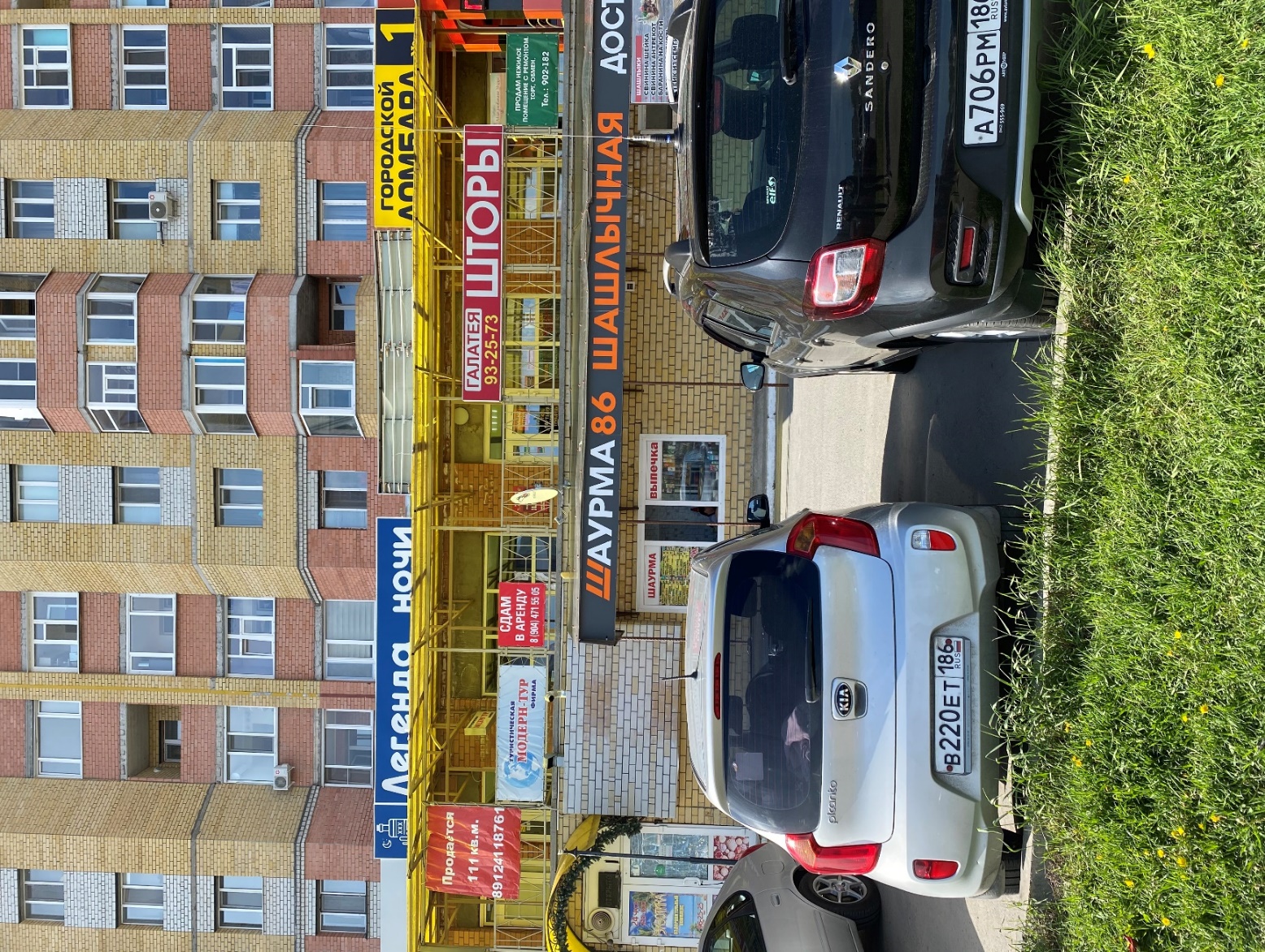 Фото 1 Ведущий специалист административного контроля контрольного управления Администрации города 	          _____________Андронов  В.Н.    